April is …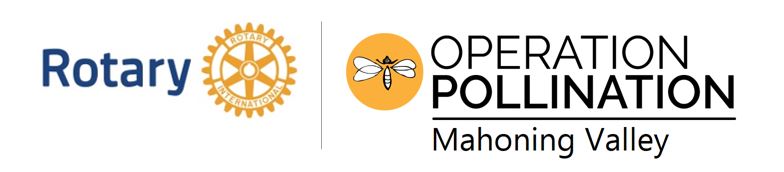 Ohio Native Plant Month!April 20	- Earth Day at YSU Kilcawley Center 10:00 – 3:00April 23	- Mill Creek MetroParks cleanup day - 40 locations!Soil & Water Conservation District Spring Sale!April 27	- Plant a Seed Event at the PLYMC Canfield Library https://libraryvisit.libnet.info/event/6218430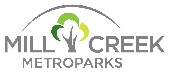 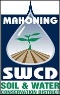 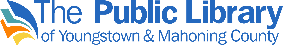 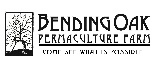 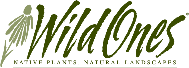 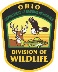 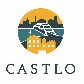 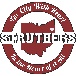 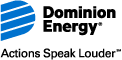 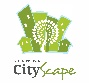 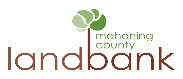 